Anexo 5Fecha de diligenciamiento:INFORMACIÓN GENERALColegio:Sede:	Jornada:Rol en la institución: Estudiante	 Docente	 Administrativo	 Personal de apoyo Grado: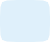 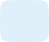 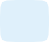 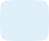 J    0°	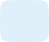 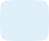 Aceleración	Inclus Edad:tro:4°	5°	6°	7°	8°	9°	10°	11°0 a 5 años	6 a 10 años	11 a 17 años	18 a 28 años	29 a 59 años	Más de 60 añosSexo:	 Femenino	 MasculinoINFORMACIÓN DE DESPLAZAMIENTOBarrio o vereda donde vive:Localidad o municipio:¿Sus desplazamientos desde y hacia el colegio los realiza…?	Solo	AcompañadoDe acuerdo con los desplazamientos que realizó el día de ayer, o el último día que vino al colegio, por favor responda las siguientes preguntas.Marque solo una opción en cada caso.¿Qué modo de transporte utilizó para llegar al colegio?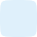 ¿Qué modo de transporte utilizó para llegar a su lugar de destino al salir del colegio?¿Cuánto tiempo, aproximado, gasta realizando el desplazamiento de su casa al colegio? Menos de 15 minutos	 Entre 15 y 30 minutos	 Entre 30 y 45 minutos	 Más de 45 minutosINFORMACIÓN DE SINIESTRALIDAD¿Alguna vez ha tenido algún accidente de tránsito camino al colegio?	 Sí	 NoPERCEPCIÓN DE SEGURIDAD¿Se siente seguro en sus desplazamientos camino al colegio?	Sí	NoCaminandoBicicleta -conductorCarroTaxiMoto -pasajeroAutomóvilBicicleta -pasajeroBicitaxiMototaxiVehículo de tracción animalRuta escolarMoto -conductorBusCanoaOtro. ¿Cuál?CaminandoBicicleta -conductorCarroTaxiMoto -pasajeroAutomóvilBicicleta -pasajeroBicitaxiMototaxiVehículo de tracción animalRuta escolarMoto -conductorBuscanoaOtro. ¿Cuál?